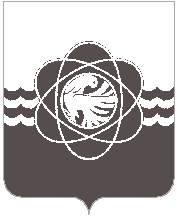                  П О С Т А Н О В Л Е Н И Еот 20.07.2023 № 692                        .В соответствии с Положением о проведении Всероссийского творческого конкурса «Слава Созидателям!» утвержденным 14 июля 2023 года Генеральным директором союза организаций атомной отрасли «Атомные города», в целях чествования лиц, которые вносили или вносят вклад в развитие атомной отрасли и/или городов присутствия Госкорпорации «Росатом», сохранения памяти о жителях городов присутствия Госкорпорации «Росатом», морально-нравственного воспитания молодежи и передачи молодому поколению знаний и опыта старших, увековечивание истории становления и развитие городов присутствия Госкорпорации «Росатом»Администрация муниципального образования «город Десногорск» Смоленской области постановляет: Утвердить: Положение о проведении муниципального этапа Всероссийского творческого конкурса «Слава Созидателям!» в 2023 году на территории муниципального образования «город Десногорск» Смоленской области (далее – Положение) согласно приложению № 1. График проведения муниципального этапа Всероссийского творческого конкурса «Слава Созидателям!» в 2023 году на территории муниципального образования «город Десногорск» Смоленской области согласно приложению № 2. Состав Оргкомитета муниципального этапа Всероссийского творческого Конкурса «Слава созидателям!» в 2023 году на территории муниципального образования «город Десногорск» Смоленской области согласно приложению № 3.  Состав Конкурсной комиссии муниципального этапа Всероссийского творческого Конкурса «Слава созидателям!» в 2023 году на территории муниципального образования «город Десногорск» Смоленской области согласно приложению № 4.Назначить координатором муниципального этапа Всероссийского творческого конкурса «Слава Созидателям!» в 2023 году на территории муниципального образования «город Десногорск» Смоленской области Врио председателя Комитета по образованию Администрации   муниципального  образования  «город  Десногорск»  Смоленской  области Т.В. Токареву по организации проведения Конкурса в соответствии с утвержденным Положением.Отделу информационных технологий и связи с общественностью (Е.О. Таистова) разместить настоящее постановление в газете «Десна» и на официальном сайте Администрации муниципального образования «город Десногорск» Смоленской области в сети Интернет.Контроль исполнения настоящего постановления возложить на первого заместителя Главы муниципального образования.Врип Главы муниципального образования«город Десногорск» Смоленской области 			     З.В. БриллиантоваОб организации проведения муниципального этапа Всероссийского творческого конкурса «Слава Созидателям!» в 2023 году на территории муниципального образования «город Десногорск» Смоленской области